CONCURSO DE PROTOTIPOS DE LA UNIVERSIDAD DE LEÓN. (Plan TCUE 2015-2017- Fase 2).Edición 2018“Esta actuación se encuadra en el Plan TCUE 2015-2017, y ha sido seleccionada en el marco de un programa operativo cofinanciado por el Fondo Europeo de Desarrollo Regional (FEDER) y la Junta de Castilla y León”.FORMULARIO DE SOLICITUDModalidad del proyectoMarcar la opción que corresponda: Procedencia del proyectoMarcar la opción que corresponda: Datos personalesEn el caso de modalidad grupal, es necesario aportar esta información por cada uno de los miembros del equipoCurriculum VitaeAdjuntar Curriculum Vitae actualizado (en el caso de modalidad grupal o colectiva de cada uno de los miembros del equipo).Memoria inicial del proyecto a desarrollarExtensión recomendada de 4 a 5 páginas.Fecha de presentación:Firmado:Nombre y Apellidos y nº DNI:Los datos facilitados servirán para ofrecerle nuestra mejor atención en el desarrollo de la actividad con fines de gestión, estadísticos y de control. La Fundación General de la Universidad de León y de la Empresa introducirá sus datos en un fichero del que es responsable esta entidad y se compromete, de acuerdo con la normativa vigente en materia de protección de datos, a su deber de guardarlos, y a adoptar las medidas necesarias para evitar su alteración, pérdida, tratamiento o acceso no autorizado. Se permite a los interesados ejercer en todo momento sus derechos de acceso, rectificación, cancelación y oposición dirigiéndose a la Fundación General de la Universidad de León y de la Empresa (FGULEM), sin que medie contraprestación alguna.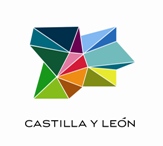 Modalidad Individual(1 participante)Modalidad grupal o colectiva(2 o más participantes)Estudiante de GradoEstudiante de MásterEstudiante de DoctorandoNombre y apellidos:Nombre y apellidos:DNI:Dirección:Dirección:Dirección:Código Postal:Localidad:Localidad:Teléfono:E-mail:Titulación que se está cursando:Titulación que se está cursando:Titulación que se está cursando:Número de créditos pendientes para la obtención del Título:Número de créditos pendientes para la obtención del Título:Número de créditos pendientes para la obtención del Título:Centro al que está adscrito: Centro al que está adscrito: Centro al que está adscrito: 5.1. Título del Proyecto5.2. Objetivos del Proyecto5.3.Fases de Desarrollo del Proyecto5.4. Aspectos Innovadores del Proyecto5.5. Posibles sectores de aplicabilidad5.6. Equipo Humano Implicado (indicando también si hay tutorización por personal docente e investigador de la Universidad de León.)5.7. Motivación e Interés de los promotores hacia la posterior comercialización del prototipo generado y/o la posibilidad de crear una empresa asociada al mismo.5.8. Presencia empresarial en tareas de orientación y/o tutorización (en caso afirmativo indicar nombre de la entidad)5.9.- Indicar si el prototipo tiene  vinculación con un Trabajo Fin de Grado, Fin de Master o Tesis Doctoral (poner título)5.10. Indique los trabajos que dan origen a la invención (prototipo) así como los investigadores implicados (si procede) (Por ejemplo proyectos de investigación, contratos con empresas -art. 83- etc.)  5.11.  En el caso de que la cuestión 5.10 sea positiva indique el Título del proyecto o contrato, y entidad financiadora de los proyectos que han dado lugar al prototipo.